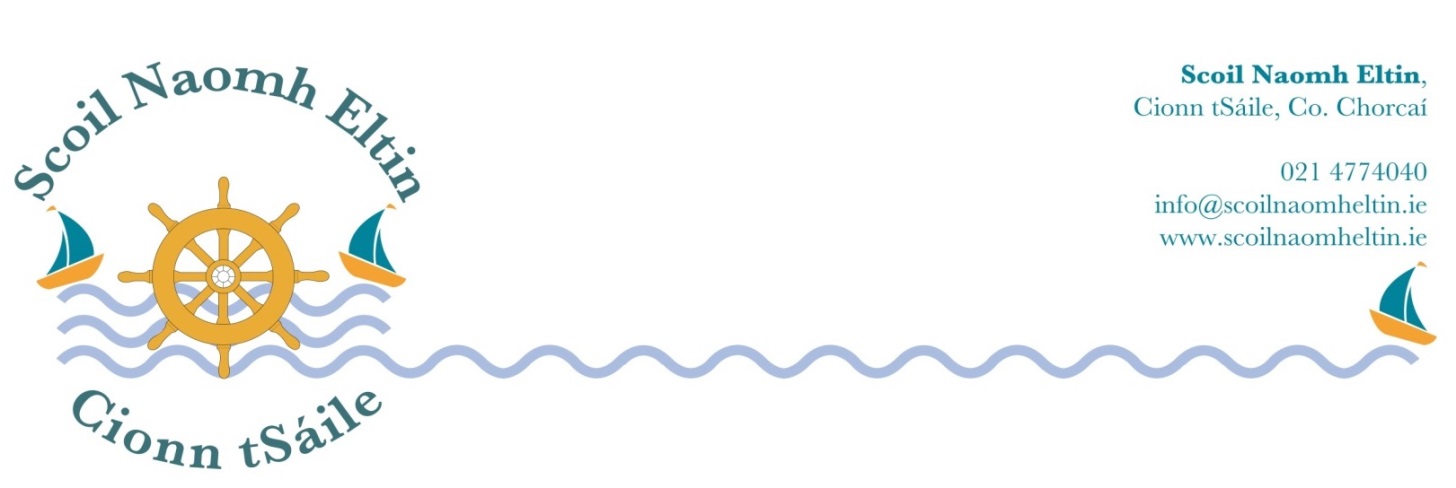 2nd Class Booklist      2018-2019Gaeilge:		Bua Na Cainte 2						EDCOEnglish:		The Green Genie	 					FolensJolly Grammar 2 Pupil BookHandwriting Made Easy - Looped Style 2		CJ FallonMaths:		Busy At Maths 2						CJ FallonBusy At Maths 2 Shadow Book 				CJ FallonTime for Tables  						EDCONew Wave Mental Maths 2 (Revised Edition)	Prim EdReligion:	Grow in Love 2nd Class 					VeritasMusic:	Tin Whistle in Key of DCopies and Folders:1	88 Page Maths Copy2	88 Page Copies3	A4 Plastic Envelope Folders1	Small NotebookPlease have all books and copies covered in clear plastic and clearly labelled on the front covers. Children will need pencils, eraser, pencil sharpener, ruler and colouring pencils. I would ask that your child has a child-safe scissors and a large pritt-stick, which should both be clearly labelled. These will be collected and held in safe keeping by the class teacher for use during the year. The following monies will be collected from each child at the beginning of the school year 2018/2019:Arts, crafts and photocopying 					€25.00Pupil Personal Accident Insurance Cover			€  6.50Bua na Cainte Interactive Resources				€  3.00Rainbow Oral Language Interactive Resources		€  3.00Aladdin Connect (School Communication System)		€  4.00Literacy Shared Readers						€  3.00Scoil Naomh Eltin Homework Journal	 			€  3.00(Your child will receive this journal at the start of the school year)Please use e-payment link which you will receive by text in August.Otherwise please pay at school office.  If paying by cheque, please make payable to SCOIL NAOMH ELTIN.